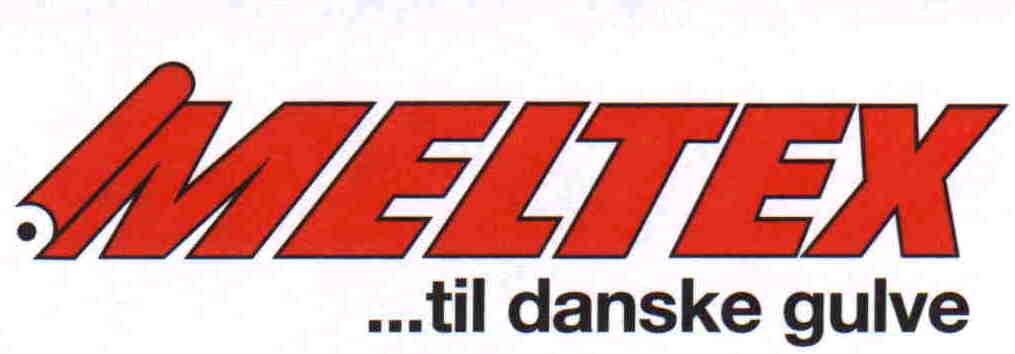 Tak for samarbejdet 2019…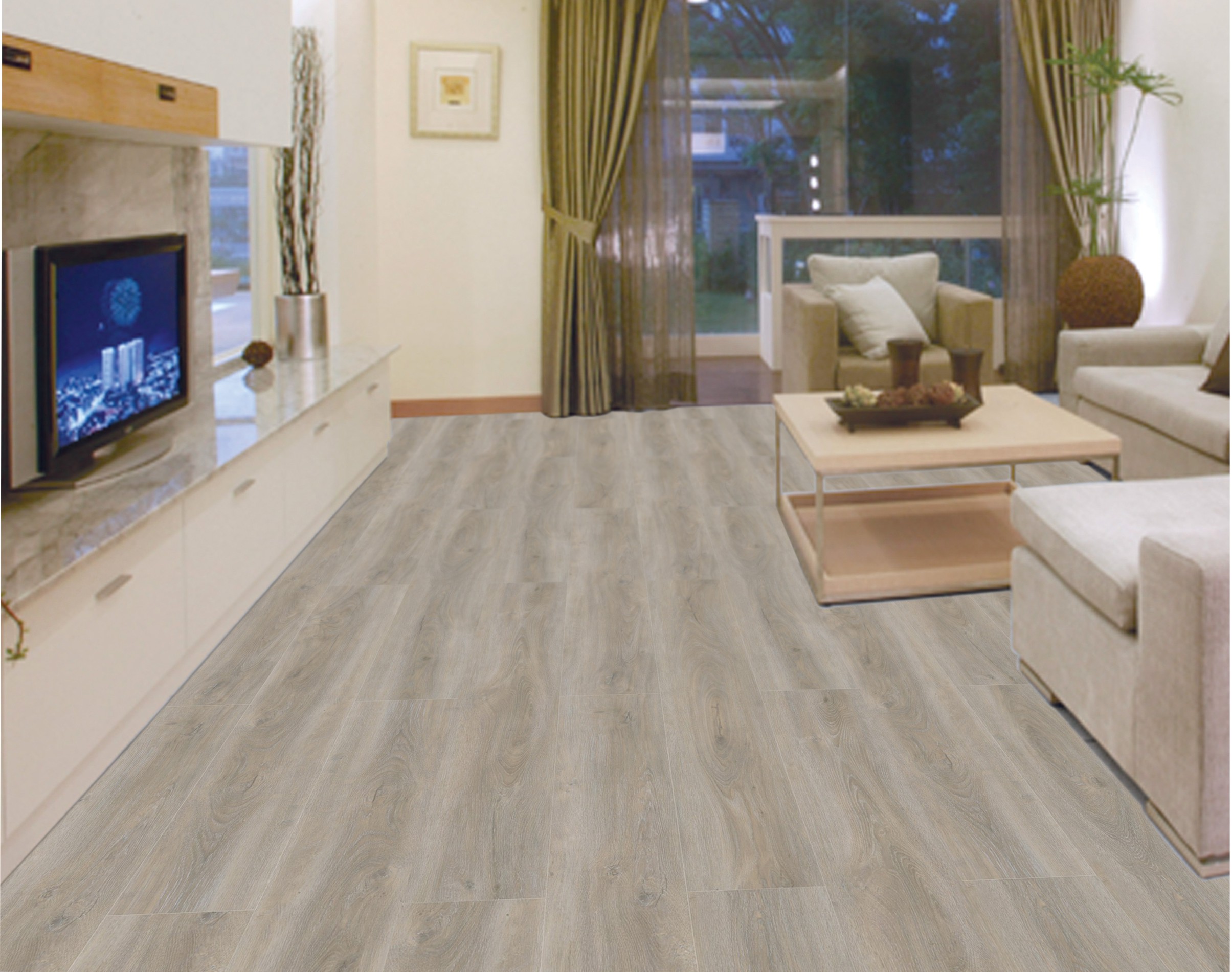 Året er snart gået og med gammelt år følger udgået varer. I år er følgende varer udgået eller vil udgå:Berlin – alle farverRobust – beigeCairo 5 m – begge farverOlympus med foam og filtEfterårs-nyhederVi kan her til efteråret præsentere et par flotte nyheder til gulve.I LVT med kork akustik gulv har vi fået K1706 – en flot farve i vintage-stil i Engineered Rigid kvalitet.Modsat bliver den mest solgte farve i klik Frost nu lavet i Loose Lay version – L1808 i 5 mm. Jeres sælger vil sørge for prøver af disse, eller ring ind og få tilsendt prøver.Jul & nytårVi gør opmærksom på, at Meltex A/S holder lukket fra d. 23. december til og med 1. januar 2020. 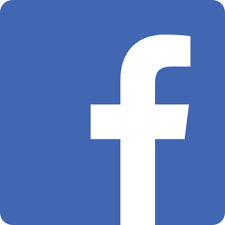 